Geografia, kl VII, 08.06.20Odpowiedzi odeślij na adres kasiagalka221@gmail.comTemat: Walory turystyczne Krakowa i Małopolski.Przeczytaj tekst do tematu.Wymień atrakcje turystyczne Krakowa i Małopolski.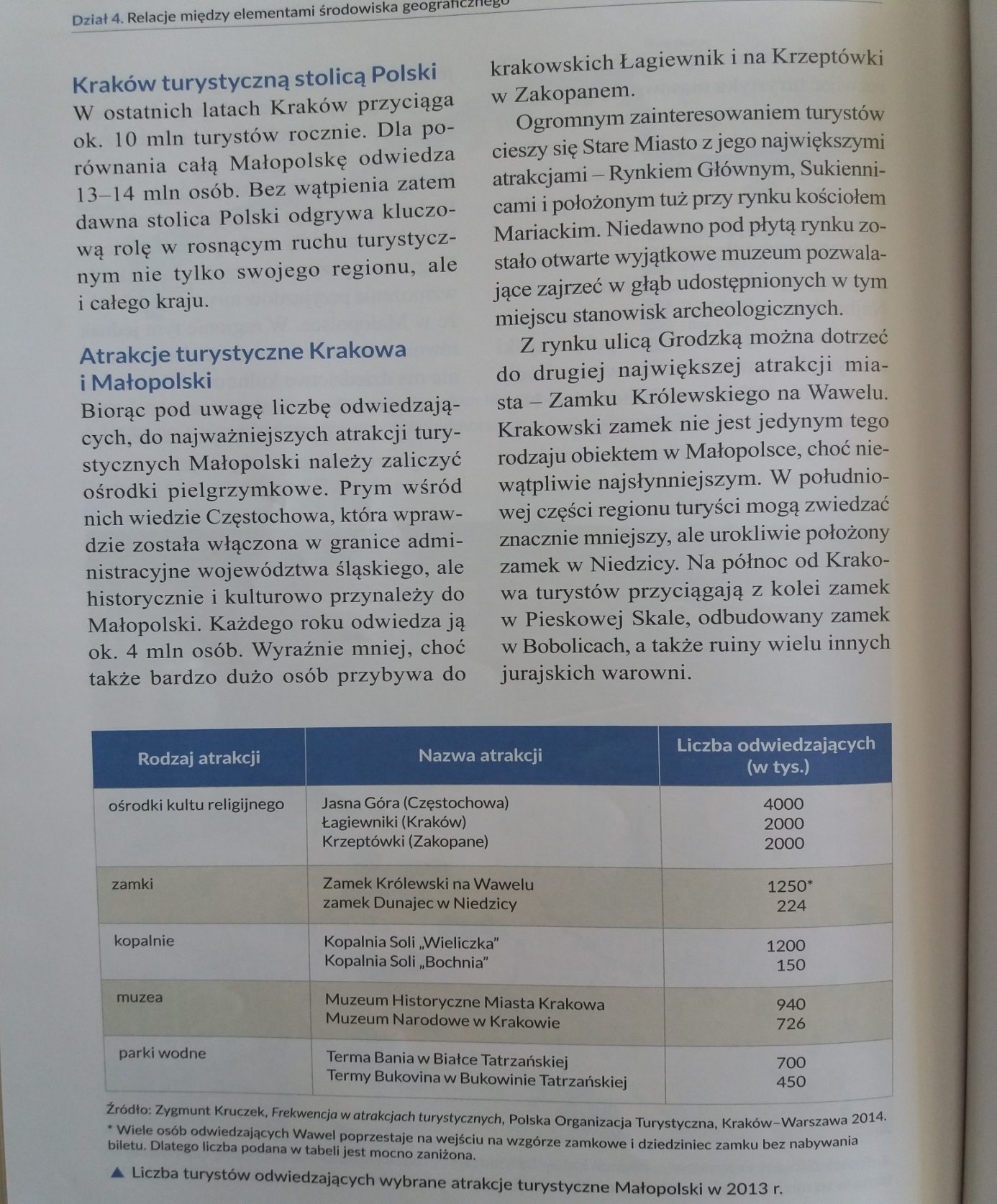 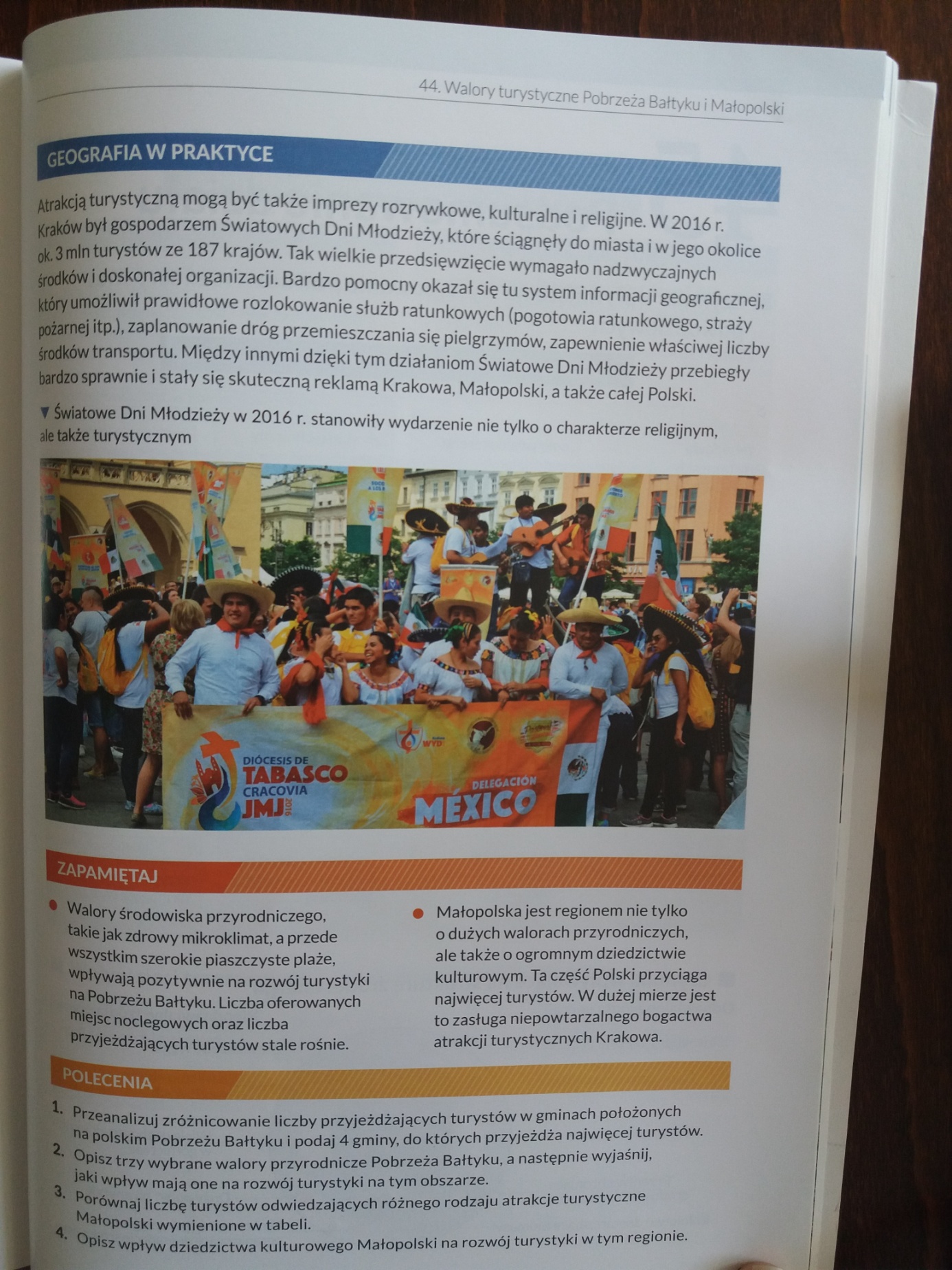 